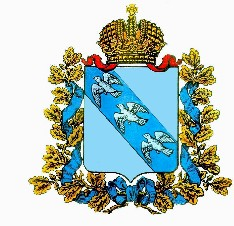 АДМИНИСТРАЦИЯИВАНОВСКОГО СЕЛЬСОВЕТА РЫЛЬСКОГО РАЙОНАП О С  Т А Н О В Л Е Н И Еот  05.05.2014 г.                          №     83_________________________             ______307340, Курская область, Рыльский район, с. Ивановское                  Руководствуясь постановлением Правительства Российской Федерации от 16.05.2011 года №373  «О разработке и утверждении административных регламентов исполнения государственных функций и административных регламентов предоставления государственных услуг» (Собрание законодательства РФ» 30.05.2011г. № 22 ,ст. 3169, Администрация Ивановского сельсовета Рыльского района ПОСТАНОВЛЯЕТ:              1. Утвердить  Административный регламент предоставления муниципальной услуги «Прием заявлений и выдача документов о согласовании переустройства и (или) перепланировки жилого помещения»              2. Разместить на официальном сайте в информационно-телекоммуникационной сети «Интернет», содержащих информацию о предоставлении муниципальной услуги и услуг, которые являются  необходимыми и обязательными для предоставления муниципальной услуги.           3.  Контроль над исполнением настоящего постановления оставляю за собой.Глава Ивановского сельсоветаРыльского района                                                                                                 Д.И. Великодный Административный регламентпредоставления муниципальной услуги «Прием заявлений и выдача документов о согласовании переустройства и (или) перепланировки жилого помещения» Общие положения1.1. Предмет регулирования административного регламентаАдминистративный регламент Администрации Ивановского сельсовета Рыльского района Курской области (далее – ОМСУ) по предоставлению муниципальной услуги «Прием заявлений и выдача документов о согласовании переустройства и (или) перепланировки жилого помещения» (далее - Административный регламент), определяет: стандарт предоставления муниципальной услуги, состав, последовательность и сроки выполнения административных процедур (действий), формы контроля за исполнением административного регламента; досудебный (внесудебный) порядок обжалования решений и действий должностных лиц, предоставляющих муниципальную услугу.1.2. Круг заявителейМуниципальная услуга предоставляется физическим и юридическим лицам, являющимся нанимателями, арендаторами, собственниками жилого помещения, собственниками жилого помещения, находящегося в общей собственности двух и более лиц, в случае, если ни один из собственников либо иных лиц не уполномочен в установленном порядке представлять их интересы соответствующего помещения.Прием заявлений и выдача документов о согласовании переустройства и (или) перепланировки жилого помещения граждан и юридических лиц может осуществляться на основании заявлений о принятии на учет, поданных их законными представителями.1.3.Требования к порядку информирования о предоставлении муниципальной услуги1.3.1. Информация о месте нахождения и графике работы (способы получения данной информации) ОМСУ и ОБУ «Многофункциональный центр по предоставлению государственных и муниципальных услуг» (далее - МФЦ)ОМСУ расположен по адресу:  307340; Курская область, Рыльский район, село Ивановское, улица Ананьева, дом № 96График работы: с 9-00 до 17-00;приемные дни: ежедневноперерыв: с 13-00 до 14-00;выходные дни - суббота, воскресенье.МФЦ- расположен по адресу:  307370; г. Рыльск, ул. Ленина, дом № 63 аГрафик работы: с 9-00 до 18-00;приемные дни: ежедневноперерыв:  без перерыва;выходные дни - суббота, воскресеньеУправление Росреестра по Курской области расположен по адресу: 307370г.       Рыльск, ул. Дзержинского, дом № 13График работы: с 9-00 до 17-00 чприемные дни: вторник, среда, четверг, пятница, субботаперерыв: с 12—00 до 13-00;выходные дни - суббота, воскресенье.Курский филиал ФГУП «Ростехинвентаризация – Федеральное БТИ» расположен по адресу: 307370г.       Рыльск, ул. Дзержинского, дом № 13График работы: с 9-00 до 17-00приемные дни ежедневноперерыв: с12-00 до 13-00выходные дни - суббота, воскресенье.Комитет по культуре Курской области расположен по адресу: 305000г. Курск, ул.  Ленина, дом № 11График работы: с 9-00 до 17-00;приемные дни: ежедневноперерыв: с 12-00 до 13-00;выходные дни - суббота, воскресенье.1.3.2. Справочные телефоны ОМСУ и МФЦ, в том числе номер телефона-автоинформатораТелефоны ОМСУ: 7-74-15Телефоны МФЦ:8-961-196-68-48; 8-961-196-66-88;Телефоны Управления Росреестра по Курской области 2-25-78Телефоны Курского филиала ФГУП «Ростехинвентаризация – Федеральное БТИ» 2-22-40.Телефоны Комитета по культуре Курской области: 8(4712) 70-18-531.3.3. Адреса официальных сайтов ОМСУ и МФЦ в информационно-телекоммуникационной сети «Интернет», содержащих информацию о предоставлении муниципальной услуги и услуг, которые являются необходимыми и обязательными для предоставления муниципальной услуги, адреса их электронной почты Электронная почта: Адрес официального сайта МФЦ: www.mfc-kursk.ru.Электронная почта МФЦ: mfc@rkursk.ru.1.3.4. Порядок получения информации заявителями по вопросам предоставления муниципальной услуги и услуг, которые являются необходимыми и обязательными для предоставления услуги, сведений о ходе предоставления указанных услуг, в том числе с использованием федеральной государственной информационной системы «Единый портал государственных и муниципальных услуг (функций)».Получение информации по вопросам предоставления муниципальной услуги, а также сведений о ходе предоставления муниципальной услуги в ОМСУ и МФЦ осуществляется в порядке консультирования при:личном обращении заявителя;письменном обращении заявителя;при обращении заявителя посредством телефонной связи;через официальный сайт и электронную почту, указанные в п. 1.3.3. Административного регламента.1.3.5. Порядок, форма и место размещения информации, в том числе на стендах в местах предоставления муниципальной услуги и услуг, которые являются необходимыми и обязательными для предоставления услуги, а также на официальных сайтах ОМСУ и МФЦ, органов и организаций, участвующих в предоставлении муниципальной услуги, в информационно-коммуникационной сети «Интернет», а также в федеральной государственной информационной системе «Единый портал государственных и муниципальных услуг (функций)».На информационных стендах ОМСУ и МФЦ размещается следующая информация:исчерпывающая информация о порядке предоставления муниципальной услуги (в виде блок-схемы, наглядно отображающей алгоритм прохождения административных процедур);перечень документов, необходимых для получения муниципальной услуги, и требования, предъявляемые к этим документам;формы документов для заполнения, образцы заполнения документов;перечень оснований для отказа в предоставлении муниципальной услуги;сроки предоставления муниципальной услуги;размеры государственных пошлин и иных платежей, связанных с получением муниципальной услуги, порядок их уплаты;порядок обжалования решений и действий (бездействия) должностных лиц ОМСУ и МФЦ, ответственных за предоставление муниципальной услуги;перечень многофункциональных центров и центров удаленного доступа, в которых организовано предоставление муниципальной услуги, адреса местонахождения, телефоны.II. Стандарт предоставления муниципальной услуги2.1. Наименование муниципальной услуги«Прием заявлений и выдача документов о согласовании переустройства и (или) перепланировки жилого помещения».Наименование органа местного самоуправления, предоставляющего муниципальную услугуУслугу предоставляет  Администрация Ивановского сельсовета Рыльского района   (ОМСУ).Непосредственное предоставление муниципальной услуги осуществляет общий отдел  Администрации Ивановского сельсовета Рыльского района Курской области (далее – Отдел).При предоставлении муниципальной услуги Отдел осуществляет взаимодействие c:- Комитетом по культуре Курской области;- Федеральной службой государственной регистрации, кадастра и картографии;ФГУП «Ростехинвентаризация – Федеральное БТИ».В соответствии с пунктом 3 статьи 7 Федерального закона от 27.07.2010 № 210-ФЗ «Об организации предоставления государственных и муниципальных услуг» отдел не вправе требовать от заявителя осуществления действий, в том числе согласований, необходимых для получения муниципальной услуги и связанных с обращением в иные государственные органы и организации, за исключением получения услуг, включенных в перечень услуг, которые являются необходимыми и обязательными для предоставления муниципальной услуги.2.3. Описание результата предоставления муниципальной услугиРезультатом предоставления муниципальной услуги является:решение о согласовании переустройства и (или) перепланировки жилого помещения;решение об отказе в согласовании переустройства и (или) перепланировки жилого помещения.2.4. Срок предоставления муниципальной услугиРешение о согласовании переустройства и (или) перепланировки жилого помещения или решение об отказе в согласовании переустройства и (или) перепланировки жилого помещения принимается не позднее чем через 45 (сорок пять) дней со дня принятия заявления и документов, указанных в п. 2.6. Административного регламента.В случае представления заявителем документов через филиал ОБУ «МФЦ» срок принятия решения о согласовании или об отказе в согласовании исчисляется со дня передачи филиалом ОБУ «МФЦ» таких документов в Отдел.Орган, осуществляющий согласование, не позднее чем через 3 (три) рабочих дня со дня принятия решения о согласовании выдает или направляет по адресу, указанному в заявлении, заявителю документ, подтверждающий принятие такого решения.2.5. Перечень нормативных правовых актов, регулирующих отношения, возникающие в связи с предоставлением муниципальной услугиПредоставление услуги осуществляется в соответствии с:Гражданским кодексом Российской Федерации (часть первая) от 30 ноября 1994 г. № 51-ФЗ («Собрание законодательства РФ», 05.12.1994, № 32, ст. 3301, «Российская газета», № 238-239, 08.12.1994);Жилищным кодексом Российской Федерации от 29.12.2004 № 188-ФЗ («Собрание законодательства РФ», 03.01.2005, № 1 (часть 1), ст. 14, «Российская газета», № 1, 12.01.2005, «Парламентская газета», № 7-8, 15.01.2005);Федеральным законом от 27.07.2010 № 210-ФЗ «Об организации предоставления государственных и муниципальных услуг» («Российская газета», № 168, 30.07.2010, «Собрание законодательства РФ», 02.08.2010, № 31, ст. 4179);Федеральным законом от 06.10.2003 № 131-ФЗ «Об общих принципах организации местного самоуправления в Российской Федерации» («Собрание законодательства РФ», 06.10.2003, № 40, ст. 3822, «Парламентская газета», № 186, 08.10.2003, «Российская газета», № 202, 08.10.2003);Федеральным законом от 25.06.2002 № 73-ФЗ «Об объектах культурного наследия (памятниках истории и культуры) народов РФ» («Парламентская газета», № 120-121, 29.06.2002, «Российская газета», № 116-117, 29.06.2002, «Собрание законодательства РФ», 01.07.2002, № 26, ст. 2519);Постановлением Правительства Российской Федерации от 28.04.2005 № 266 «Об утверждении формы заявления о переустройстве и (или) перепланировке жилого помещения и формы документа, подтверждающего принятие решения о согласовании переустройства и (или) перепланировки жилого помещения» (Первоначальный текст документа опубликован в изданиях «Российская газета», № 95, 06.05.2005, «Собрание законодательства РФ», 09.05.2005, № 19, ст. 1812);Постановлением Правительства Российской Федерации от 13.10.1997 № 1301 «Об утверждении Положения о государственном учете жилищного фонда в Российской Федерации (Первоначальный текст документа опубликован в изданиях «Собрание законодательства РФ», № 42, 20.10.1997, ст. 4787, «Российская газета», № 205, 22.10.1997);Постановлением Правительства Российской Федерации от 16.05.2011 №373 «О разработке и утверждении административных регламентов исполнения государственных функций и административных регламентов предоставления государственных услуг» («Собрание законодательства РФ», 30.05.2011 №22, ст. 3169);Постановлением Правительства Российской Федерации от 16.08.2012 № 840 «О порядке подачи и рассмотрения жалоб на решения и действия (бездействия) федеральных органов исполнительной власти и их должностных лиц, федеральных государственных служащих, должностных лиц государственных внебюджетных фондов Российской Федерации («Российская газета», № 192, 22.08.2012, «Собрание законодательства РФ», 27.08.2012, № 35, ст. 4829);Постановлением Государственного комитета Российской Федерации по строительству и жилищно-коммунальному комплексу от 27.09.2003 № 170 «Об утверждении Правил и норм технической эксплуатации жилищного фонда» (зарегистрирован Министерством юстиции Российской Федерации 15.10.2003, регистрационный № 5176) («Российская газета», № 214, 23.10.2003);Муниципальными нормативными правовыми актами.2.6. Исчерпывающий перечень документов, необходимых в соответствии с нормативными правовыми актами для предоставления муниципальной услуги и услуг, необходимых и обязательных для предоставления муниципальной услуги, подлежащих представлению заявителем, способы их получения заявителем, в том числе в электронной форме, порядок их представленияДля проведения переустройства и (или) перепланировки жилого помещения заявитель представляет в ОМСУ либо через многофункциональный центр предоставления государственных и муниципальных услуг следующие документы:1) заявление о выдаче документов о согласовании переустройства и (или) перепланировки жилого помещения;2) правоустанавливающие документы на переустраиваемое и (или) перепланируемое жилое помещение (подлинники или засвидетельствованные в нотариальном порядке копии в случае если право на переводимое помещение зарегистрировано в Едином государственном реестре прав на недвижимое имущество и сделок с ним);3) подготовленный и оформленный в установленном порядке проект переустройства и (или) перепланировки переустраиваемого и (или) перепланируемого жилого помещения;4) согласие в письменной форме всех членов семьи нанимателя (в том числе временно отсутствующих членов семьи нанимателя), занимающих переустраиваемое и (или) перепланируемое жилое помещение на основании договора социального найма (в случае, если заявителем является уполномоченный наймодателем на представление предусмотренных настоящим пунктом документов наниматель переустраиваемого и (или) перепланируемого жилого помещения по договору социального найма).Если реконструкция, переустройство и (или) перепланировка помещений невозможны без присоединения к ним части общего имущества в многоквартирном доме, на такие реконструкцию, переустройство и (или) перепланировку помещений должно быть получено согласие всех собственников помещений в многоквартирном доме.В случае, когда при проведении переустройства и (или) перепланировки жилого помещения происходит изменение параметров объектов капитального строительства, и (или) их частей и такие изменения затрагивают конструктивные и другие характеристики их надежности и безопасности и (или) превышают предельные параметры разрешенного строительства, заявителю на проведение таких работ необходимо получить разрешение на реконструкцию многоквартирного жилого дома в соответствии с требованиями ст. 51 Градостроительного кодекса Российской Федерации. В случае представления заявления при личном обращении должен быть предъявлен документ, удостоверяющий личность заявителя, если заявление представляется заявителем, или документ, удостоверяющий личность представителя заявителя, если заявление представляется его представителем.При представлении заявления представителем заявителя, действующим на основании доверенности, к такому заявлению прилагается надлежащим образом оформленная доверенность. В случаях, предусмотренных федеральными законами, универсальная электронная карта является документом, удостоверяющим личность гражданина, права застрахованного лица в системах обязательного страхования, иные права гражданина. В случаях, предусмотренных федеральными законами, постановлениями Правительства Российской Федерации, нормативными правовыми актами субъектов Российской Федерации, муниципальными правовыми актами, универсальная электронная карта является документом, удостоверяющим право гражданина на получение государственных и муниципальных услуг.2.7. Исчерпывающий перечень документов, необходимых в соответствии с нормативными правовыми актами для предоставления муниципальной услуги, которые находятся в распоряжении государственных органов, органов местного самоуправления и иных органов, участвующих в предоставлении муниципальной услуги, и которые заявитель вправе представить, а также способы их получения заявителями, в том числе в электронной форме, порядок их представленияДля предоставления муниципальной услуги в рамках межведомственного взаимодействия запрашиваются следующие документы:выписка из Единого государственного реестра прав на недвижимое имущество и сделок с ним (содержащую общедоступные сведения о зарегистрированных правах на объект недвижимости);заключение органа по охране памятников архитектуры, истории и культуры о допустимости проведения переустройства и (или) перепланировки жилого помещения, если такое жилое помещение или дом, в котором оно находится, является памятником архитектуры, истории или культуры;технический паспорт переустраиваемого и (или) перепланируемого жилого помещения.Заявитель вправе представить указанные документы (сведения) по собственной инициативе.Непредоставление заявителем вышеуказанных сведений не является основанием для отказа в предоставлении муниципальной услуги.2.8. Указание на запрет требовать от заявителяВ соответствии с пунктами 1 и 2 статьи 7 Федерального закона от 27.07.2010 № 210-ФЗ «Об организации предоставления государственных и муниципальных услуг» запрещается требовать от заявителя:- представления документов и информации или осуществления действий, представление или осуществление которых не предусмотрено нормативными правовыми актами, регулирующими отношения, возникающие в связи с предоставлением муниципальной услуги;- представления документов и информации, которые находятся в распоряжении органов, предоставляющих государственные и муниципальные услуги, в соответствии с нормативными правовыми актами Российской Федерации, нормативными правовыми актами Курской области, муниципальными правовыми актами;- осуществления согласований, необходимых для получения услуг, связанных с обращением в иные государственные органы, организации, за исключением получения услуг, включенных в перечень услуг, которые являются необходимыми и обязательными для предоставления муниципальных услуг, утвержденный нормативным правовым актом представительного органа местного самоуправления.2.9. Исчерпывающий перечень оснований для отказа в приеме документов, необходимых для предоставления муниципальной услуги2.9.1. В приеме документов, необходимых для предоставления муниципальной услуги может быть отказано в следующих случаях:- представлен неполный комплект документов, указанных в пункте 2.6.;- не соответствие представленных документов, по форме или содержанию требованиям действующего законодательства;- в документе присутствуют неоговоренные приписки и исправления;- текст документа написан неразборчиво от руки или при помощи средств электронно-вычислительной техники;- фамилия, имя и отчество заявителя, место жительства, телефон написаны не полностью;- документы исполнены карандашом;- за получением муниципальной услуги обратилось ненадлежащее лицо.2.10. Исчерпывающий перечень оснований для приостановления или отказа в предоставлении муниципальной услуги2.10.1. Отказ в согласовании переустройства и (или) перепланировки жилого помещения допускается в случае:1) непредставления документов, указанных в пункте 2.6. настоящего административного регламента, обязанность по представлению которых возложена на заявителя;1.1) поступления в ОМСУ или МФЦ ответа органа государственной власти, органа местного самоуправления либо подведомственной органу государственной власти или органу местного самоуправления организации на межведомственный запрос, свидетельствующего об отсутствии документа и (или) информации, необходимых для проведения переустройства и (или) перепланировки жилого помещения, если соответствующий документ не был представлен заявителем по собственной инициативе. Отказ в предоставлении муниципальной услуги по указанному основанию допускается в случае, если ОМСУ или МФЦ, после получения такого ответа уведомил заявителя о получении такого ответа, предложил заявителю представить документ и (или) информацию, необходимые для предоставления муниципальной услуги и не получил от заявителя такие документ и (или) информацию в течение пятнадцати рабочих дней со дня направления уведомления;2) представления документов в ненадлежащий орган;3) несоответствия документов, предоставленных заявителем, требованиям законодательства.2.10.2. Решение об отказе в согласовании переустройства и (или) перепланировки жилого помещения должно содержать основания отказа с обязательной ссылкой на нарушения.2.10.3. Решение об отказе в согласовании переустройства и (или) перепланировки жилого помещения выдается или направляется заявителю не позднее чем через три рабочих дня со дня принятия такого решения и может быть обжаловано заявителем в судебном порядке.2.10.4. Оснований для приостановления предоставления муниципальной услуги законодательством Российской Федерации не предусмотрено.2.11. Перечень услуг, необходимых и обязательных для предоставления муниципальной услуги, в том числе сведения о документе (документах), выдаваемом (выдаваемых) иными организациями, участвующими в предоставлении услуги(Указать услуги, которые входят в перечень услуг являющихся необходимыми и обязательными для предоставления муниципальных услуг органами местного самоуправления Курской области и оказываются организациями, участвующими в предоставлении муниципальных услуг, который утвержден представительным органом местного самоуправления)2.12. Порядок, размер и основания взимания государственной пошлины или иной платы, взимаемой за предоставление муниципальной услугиМуниципальная услуга предоставляется без взимания государственной пошлины или иной платы.2.13. Порядок, размер и основания взимания платы за предоставление услуг, которые являются необходимыми и обязательными для предоставления муниципальной услуги, включая информацию о методике расчета размера такой платыРазмер платы за предоставление услуг, которые являются необходимыми и обязательными для предоставления муниципальной услуги, устанавливается организациями-исполнителями самостоятельно на коммерческой основе. 2.14. Максимальный срок ожидания в очереди при подаче запроса о предоставлении муниципальной услуги и услуг, необходимых и обязательных для предоставления муниципальной услуги, и при получении результата предоставления таких услугМаксимальное время ожидания в очереди при подаче запроса о предоставлении муниципальной услуги в ОМСУ и МФЦ не может быть более 15 минут.Максимальное время ожидания при получении результата предоставления муниципальной услуги в ОМСУ и МФЦ не может быть более 15 минут.2.15. Срок и порядок регистрации запроса заявителя о предоставлении муниципальной услуги, в том числе в электронной формеСрок регистрации запроса заявителя о предоставлении муниципальной услуги в ОМСУ и МФЦ не может быть более 15 минут.Запрос заявителя о предоставлении муниципальной услуги в ОМСУ и МФЦ регистрируется в порядке общего делопроизводства.2.15. Требования к помещениям, в которых предоставляется муниципальная услуга, к местам ожидания и приема заявителей, размещению и оформлению визуальной, текстовой и мультимедийной информации о порядке предоставления муниципальной услуги2.15.1. Требования к помещениям ОМСУ, в которых предоставляется муниципальная услуга, к местам ожидания и приема заявителей.Здание, в котором расположен ОМСУ, оборудуется входом для свободного доступа заявителей в помещение, в том числе и для инвалидов.Вход в здание ОМСУ оборудуется информационной табличкой (вывеской), содержащей следующую информацию об ОМСУ, осуществляющем предоставление муниципальной услуги:наименование; место нахождения;график работы.Места ожидания должны соответствовать комфортным условиям для заявителей и оптимальным условиям работы специалистов ОМСУ.Места ожидания в очереди на предоставление или получение документов оборудуются стульями, кресельными секциями. Количество мест ожидания определяется исходя из фактической нагрузки и возможностей для их размещения в здании, и составляет не менее 5 мест.Прием заявителей осуществляется в специально выделенных для этих целей помещениях, оборудованных информационными табличками (вывесками) с указанием:номера кабинета;фамилии, имени, отчества и должности специалиста, осуществляющего прием и выдачу документов;времени перерыва, технического перерыва.Каждое рабочее место специалистов ОМСУ оборудуется персональным компьютером с возможностью доступа к необходимым информационным ресурсам, печатающим и копирующим устройствами.2.15.2. Требования к размещению и оформлению визуальной, текстовой информации в ОМСУ:На информационных стендах в местах ожидания и официальном сайте ОМСУ в информационно-коммуникационной сети «Интернет» размещается следующая информация:местонахождение, график приема заявителей по вопросам предоставления услуг, номера телефонов, адрес официального сайта и электронной почты ОМСУ;информация о размещении работников ОМСУ;перечень услуг, предоставляемых Органом, предоставляющим услугу;перечень документов, необходимых для предоставления муниципальной услуги, и требования, предъявляемые к документам;сроки предоставления муниципальной услуги.Полная версия текста Административного регламента с приложениями и извлечениями из законодательных и иных нормативных правовых актов, содержащих нормы, регулирующие деятельность по предоставлению муниципальной услуги, размещаются на официальном сайте ОМСУ в информационно-коммуникационной сети «Интернет».2.15.3. Требования к помещениям, местам ожидания и приема заявителей в МФЦ.Здание, в котором располагается МФЦ, оборудуется отдельным входом для свободного доступа заявителей в помещения, в том числе заявителей с ограниченными возможностями передвижения.Вход в здание оборудуется информационной табличкой, которая располагается на панели рядом с входом, и содержит следующую информацию о МФЦ: наименование;место нахождения;режим работы;номер телефона информационной поддержки МФЦ;адрес электронной почты.Выход из здания МФЦ оборудуется соответствующим указателем.2.15.4. Требования к размещению и оформлению визуальной, текстовой и мультимедийной информации о порядке предоставления муниципальной услуги в МФЦ.1. Информационные стенды, содержащие следующую информацию:местонахождение, график приема заявителей по вопросам предоставления услуг, номера телефонов, адрес официального сайта и электронной почты МФЦ; перечень услуг, оказываемых на базе МФЦ.2. Информационный киоск, обеспечивающий доступ к следующей информации:полная версия текстов Административных регламентов;перечень документов, необходимых для получения услуг;извлечения из законодательных и нормативных правовых актов, содержащих нормы, регулирующие деятельность МФЦ.2.16.Показатели доступности и качества муниципальной услуги1) количество запросов о предоставлении муниципальной услуги;2) сроки предоставления муниципальной услуги;3) время ожидания в очереди при подаче запроса;4) время ожидания в очереди при получении результата предоставления муниципальной услуги;5) время ожидания в очереди при подаче запроса по предварительной записи;6) время ожидания в очереди на прием для получения консультации или к должностному лицу;7) востребованность муниципальной услуги в электронном виде;8) доступность для заявителей муниципальной услуги в многофункциональном центре (количество запросов о предоставлении муниципальной услуги, принятых через многофункциональные центры, от общего количества запросов);9) востребованность предварительной записи;10) количество жалоб граждан и организаций по вопросам качества и доступности предоставления муниципальной услуги;11) удовлетворенность граждан и организаций качеством и доступностью муниципальной услуги;12) полнота, актуальность и доступность информации о порядке предоставления муниципальной услуги.2.17. Иные требования, в том числе учитывающие особенности предоставления государственной услуги в многофункциональных центрах предоставления государственных и муниципальных услуг и особенности предоставления государственной услуги в электронной форме2.17.1. Особенности предоставления муниципальной услуги в МФЦ. Предоставление муниципальной услуги в многофункциональном центре осуществляется в соответствии с Федеральным законом от 27.07.2010 № 210-ФЗ «Об организации предоставления государственных и муниципальных услуг» по принципу «одного окна». Предоставление муниципальной услуги осуществляется после однократного обращения заявителя с соответствующим запросом в многофункциональный центр по предоставлению государственных и муниципальных услуг. Взаимодействие многофункционального  центра с  Отделом осуществляется без участия заявителя в соответствии с нормативными правовыми актами и соглашением о взаимодействии. Для предоставления муниципальной услуги на базе многофункционального центра заявителю необходимо подать заявление с комплектом соответствующих документов и получить результат предоставления муниципальной услуги в установленные настоящим административным регламентом сроки. 2.17.2. Особенности предоставления муниципальной услуги в электронной формеВ электронной форме муниципальная услуга предоставляется посредствам федеральной государственной информационной системы «Единый портал государственных и муниципальных услуг (функций)» (далее – Единый портал).Получить муниципальную услугу в электронной форме на Едином портале могут лишь зарегистрированные пользователи. Пройти процедуру регистрации можно на Едином портале в личном кабинете.Для получения муниципальной услуги в электронном виде необходимо заполнить заявление о предоставлении муниципальной услуги.Данные, указанные заявителем при регистрации на Едином портале автоматически заполняют соответствующие поля заявления, необходимо заполнить лишь  недостающую информацию и отправить заявление. Заявление в электронном виде поступит в Отдел.Уточнить текущее состояние заявления можно в разделе «Мои заявки».Результатом предоставления государственной услуги в электронной форме будет являться поступление  сообщения о принятии  решения по заявлению, которое поступит в Личный кабинет в раздел «Мои заявки».Подача заявления на предоставление муниципальной услуги в электронном виде осуществляется с применением простой электронной подписи.Для подписания документов допускается использование усиленной квалифицированной электронной подписи, размещенной, в том числе на универсальной электронной карте.В случае если федеральными законами и изданными в соответствии с ними нормативными правовыми актами, устанавливающими порядок предоставления определенной муниципальной услуги, предусмотрено предоставление нотариально заверенных копий документов, соответствие электронного образца копии документа его оригиналу должно быть засвидетельствовано усиленной квалифицированной электронной подписью нотариуса.III. Состав, последовательность и сроки выполнения административных процедур (действий), требования к порядку их выполнения, в том числе особенности выполнения административных процедур (действий) в электронной форме3.1. Перечень административных процедур3.1.1. Прием и регистрация заявления и документов, необходимых для предоставления муниципальной услуги.3.1.2. Формирование и направление (в случае непредставления заявителем самостоятельно документов, указанных в п.2.7 Административного регламента) межведомственных запросов.3.1.3. Принятие решения о согласовании переустройства и (или) перепланировки жилого помещения или решения об отказе в согласовании переустройства и (или) перепланировки жилого помещения.3.1.4. Выдача заявителю решения о согласовании переустройства и (или) перепланировки жилого помещения или решения об отказе в согласовании переустройства и (или) перепланировки жилого помещения.Последовательность муниципальной услуги отражена в блок-схеме согласно приложению №2 к настоящему Административному регламенту.3.2. Прием и регистрация заявлений и документов необходимых для предоставления муниципальной услуги.Основанием для начала процедуры является прием от заявителя специалистом Отдела или МФЦ заявления и документов, необходимых для предоставления муниципальной услуги в соответствии с п.2.6. Административного регламента.Заявление о предоставлении муниципальной услуги и документы, указанные в пункте 2.6. административного регламента, могут быть направлены в Отдел или МФЦ в электронной форме, в том числе с использованием федеральной государственной информационной системы «Единый портал государственных и муниципальных услуг (функций)».При направлении заявления и документов в электронной форме (в сканированном виде), с использованием федеральной государственной информационной системы «Единый портал государственных и муниципальных услуг (функций)» ответственный специалист Отдела направляет заявителю электронное сообщение, подтверждающее прием данных документов, а также направляет заявителю информацию об адресе и графике работы Отдела или  МФЦ, в который необходимо представить (направить по почте) документы (за исключением заявления о предоставлении государственной услуги), направленные в электронной форме (сканированном виде), для проверки их достоверности. В случае если в электронной форме (сканированном виде) заявителем направлены не все документы, указанные в пункте 2.6. административного регламента, ответственный специалист информирует заявителя также о представлении (направлении по почте) недостающих документов.При личном обращении заявителя в ОМСУ или МФЦ, ответственный специалист:устанавливает личность заявителя путем проверки документов (паспорт либо документ его заменяющий);проводит проверку представленных документов на предмет:а) полноты представленных заявителем документов, указанных в п. 2.6. настоящего административного регламента;б) требований к оформлению документов:- соответствие представленных документов, по форме или содержанию - требованиям действующего законодательства, - в документе отсутствуют неоговоренные приписки и исправления,- текст документа написан разборчиво от руки или при помощи средств электронно-вычислительной техники;- фамилия, имя и отчество заявителя, место жительства, телефон написаны полностью;- документы не должны быть исполнены карандашом.При приеме документов специалист ОМСУ (МФЦ) производит копирование документов, сверяет оригиналы (копии документов, заверенных в порядке, установленном действующим законодательством) с копиями документов и проставляет заверительную подпись в штампе «копия верна».Срок приема заявлений и документов от заявителей или их представителей не превышает 15 минут.Специалист ОМСУ или МФЦ регистрирует заявление, вносит данные о принятии заявления и документов в информационную систему:порядковый номер записи;дату внесения записи;данные заявителя (фамилию, имя, отчество, наименование юридического лица);фамилию специалиста, ответственного за прием заявления и документов.Процедура заканчивается для заявителя получением расписки о приеме документов с указанием варианта уведомления заявителя (посредством телефонной, почтовой, электронной связи). Фактом подтверждения получения документа является проставление подписи заявителя в расписке, которая остается в ОМСУ или МФЦ соответственно.В случае установления фактов отсутствия необходимых документов, несоответствия представленных документов требованиям, специалист ОМСУ или МФЦ уведомляет заявителя о наличии препятствий для рассмотрения вопроса о предоставлении муниципальной услуги, объясняет заявителю содержание выявленных недостатков в представленных документах и предлагает принять меры по их устранению. Если при установлении фактов наличия в представленных документах оснований для отказа в приеме документов, указанных в пункте 2.8. настоящего административного регламента, заявитель настаивает на приеме заявления и документов для предоставления муниципальной услуги, специалист, ответственный за прием документов, принимает от него заявление вместе с представленными документами, указывает в заявлении выявленные недостатки или факт отсутствия необходимых документов.Контроль за процедурой приема и регистрации заявлений, приема документов осуществляет руководитель ОМСУ или МФЦ. Заявление и документы, поступившие в МФЦ, подлежат передаче в ОМСУ не позднее дня, следующего за днем их принятия.3.3. Формирование и направление (в случае непредставления заявителем самостоятельно документов) межведомственных запросов.Основанием начала административной процедуры является непредставление заявителем самостоятельно документов (сведений), указанных в пункте 2.7. настоящего административного регламента.Должностное лицо Отдела (МФЦ) в течение пяти  рабочих дней с момента получения заявления с пакетом документов, направляет запросы в государственные органы, органы местного самоуправления и иные организации,  участвующие в предоставлении муниципальной услуги.Направление межведомственного запроса осуществляется следующими способами:- почтовым отправлением;- курьером;- с использованием единой системы межведомственного электронного взаимодействия;- иными способами, не противоречащими законодательству. Отдел, предоставляющий услугу, определяет способ направления запроса и осуществляет его направление.При направлении запроса с использованием единой системы межведомственного электронного взаимодействия запрос формируется в электронном виде и подписывается электронной подписью уполномоченного должностного лица.При направлении запроса почтовым отправлением или курьером, запрос оформляется в виде документа на бумажном носителе, подписывается подписью уполномоченного должностного лица и заверяется печатью (штампом) органа (организации), оказывающей услугу, в соответствии с правилами делопроизводства и документооборота.Срок подготовки и направления ответа на запрос не может превышать 5 рабочих дней с момента поступления требования к органу (организации), предоставляющему документ и (или) информацию.Максимально допустимый срок осуществления административной процедуры, связанной с запросом документов, составляет пять  рабочих дней с момента регистрации заявления в Отделе или Многофункциональном центре.Ответ на запрос регистрируется в установленном порядке.При получении ответа на запрос, должностное лицо Отдела, приобщает полученный ответ к документам, представленным заявителем.Результат административной процедуры – получение ответа на межведомственный запрос Отдела (МФЦ). Способ фиксации результата – регистрация ответа на межведомственный запрос в журнале учета входящей корреспонденции3.4. Принятие решения о согласовании переустройства и (или) перепланировки жилого помещения или решения об отказе в согласовании переустройства и (или) перепланировки жилого помещенияОснованием для начала исполнения административной процедуры является поступление зарегистрированного заявления с полным комплектом документов, указанных в пункте 2.6. и 2.7. настоящего Административного регламента к должностному лицу, ответственному за организацию и предоставление услуги (ответственный исполнитель).Специалист ОМСУ в течение  пяти рабочих дней:проводит проверку заявления и документов, необходимых для предоставления муниципальной услуги, на отсутствие оснований для отказа в предоставлении муниципальной услуги, указанных в пункте 2.10. настоящего административного регламента и по результатам рассмотрения заявления и представленных документов готовит:а) при принятии положительного решения:решение о согласовании переустройства и (или) перепланировки жилого помещения;б) при принятии отрицательного решения готовит уведомление об отказе в предоставлении муниципальной услуги.Максимальный срок выполнения административных действий, входящих в состав административной процедуры – десяти  рабочих дней.Результат административной процедуры – принятие решения о предоставлении (отказе в предоставлении) муниципальной услуги.Способ фиксации результата – регистрация в журнале учета исходящей корреспонденции3.5. Выдача заявителю решения о согласовании переустройства и (или) перепланировки жилого помещения или решения об отказе в согласовании переустройства и (или) перепланировки жилого помещенияОснованием для начала процедуры является регистрация документов ОМСУ для выдачи заявителю или передача в МФЦ одного из следующих документов:при принятии положительного решения:решение о согласовании переустройства и (или) перепланировки жилого помещения;при принятии отрицательного решения:уведомление об отказе в предоставлении муниципальной услуги.Заявителю, обратившемуся за предоставлением муниципальной услуги в ОМСУ, выдача документов осуществляется специалистом ОМСУ. При этом специалист не позднее следующего дня после поступления к нему указанных документов информирует заявителя о необходимости их получения или не позднее следующего дня после поступления к нему документов передает их в МФЦ для выдачи заявителю.В случае если заявитель обратился за предоставлением муниципальной услуги в МФЦ, специалист ОМСУ передает результат услуги в МФЦ для выдачи заявителю.Специалист соответствующего отдела МФЦ не позднее дня, следующего за днем поступления к нему документов, информирует заявителя о необходимости получения подготовленных документов (способом, указанным в заявлении).Документы должны быть переданы в МФЦ не позднее дня, предшествующего дате окончания предоставления муниципальной услуги. Передача документов из ОМСУ в МФЦ сопровождается соответствующим Реестром передачи.Процедура заканчивается выдачей заявителю одного из следующих документов:при принятии положительного решения:решение о согласовании переустройства и (или) перепланировки жилого помещения;при принятии отрицательного решения:уведомление об отказе в предоставлении муниципальной услуги.Фактом, подтверждающим получение результата услуги, является наличие подписи заявителя в журнале исходящей корреспонденции.IV. Формы контроля за исполнением регламента4.1. Порядок осуществления текущего контроля за соблюдением и исполнением ответственными должностными лицами положений административного регламента и иных нормативных правовых актов, устанавливающих требования к предоставлению муниципальной услуги, а также принятием ими решенийТекущий контроль за соблюдением последовательности действий, определенных административными процедурами по предоставлению муниципальной услуги, и принятием решений должностными лицами ОМСУ осуществляется руководителем Отдела соответственно, путем проведения проверок соблюдения и исполнения положений нормативных правовых актов Российской Федерации, нормативных правовых актов Курской области, муниципальных нормативных правовых актов, настоящего Административного регламента.4.2. Порядок и периодичность осуществления плановых и внеплановых проверок полноты и качества предоставления муниципальной услуги, в том числе порядок и формы контроля за полнотой и качеством предоставления муниципальной услуги4.2.1. Для осуществления контроля за полнотой и качеством предоставления муниципальной услуги, выявления и установления нарушений прав заявителей, принятия решений об устранении соответствующих нарушений проводятся плановые и внеплановые проверки предоставления муниципальной услуги.4.2.2. Для проведения плановых и внеплановых проверок полноты и качества предоставления муниципальной услуги формируется комиссия.4.2.3. Плановые проверки проводятся в соответствии с годовым планом работы администрации района.4.2.4. Внеплановые проверки полноты и качества предоставления муниципальной услуги проводятся на основании жалоб (претензий) заявителей на решения или действия (бездействие) должностных лиц, принятые или осуществленные в ходе предоставления муниципальной услуги.4.2.5. Результаты проверки оформляются в виде акта, в котором отмечаются выявленные недостатки и указываются предложения по их устранению. Акт подписывается всеми членами комиссии.4.3.Ответственность должностных лиц за решения и действия (бездействие), принимаемые (осуществляемые) в ходе предоставления муниципальной услуги 4.3.1. По результатам проведения проверок полноты и качества предоставления муниципальной услуги, в случае выявления нарушений прав заявителей виновные лица привлекаются к ответственности в соответствии с законодательством Российской Федерации и Курской области.4.3.2. Персональная ответственность должностных лиц, ответственных за предоставление муниципальной услуги, закрепляется в их должностных инструкциях.4.4. Положения, характеризующие требования к порядку и формам контроля за предоставлением муниципальной услуги, в том числе со стороны граждан, их объединений и организацийКонтроль за предоставлением муниципальной услуги со стороны граждан, их объединений и организаций осуществляется:общественными объединениями и организациями;иными органами, в установленном законом порядке.Граждане, их объединения и организации вправе осуществлять контроль за предоставлением государственной услуги путем получения информации о ходе предоставления государственной услуги, в том числе о сроках завершения административных процедур (действий). Граждане, их объединения и организации также вправе:- направлять замечания и предложения по улучшению доступности и качества предоставления государственной услуги;- вносить предложения о мерах по устранению нарушений Административного регламента.   Контроль за предоставлением муниципальной услуги осуществляется в соответствии с правовыми актами Российской Федерации, Курской области и муниципальными нормативными правовыми актами.V. Досудебное (внесудебное) обжалования заявителем решений и действий (бездействия) органа местного самоуправления, 5.1. Информация для заявителя о его праве на досудебное (внесудебное) обжалование решений и действий (бездействия), принятых (осуществляемых) в ходе предоставления муниципальной услугиЗаявители имеют право на обжалование действий (бездействия) органа, предоставляющего муниципальную услугу, муниципального служащего в досудебном (внесудебном) порядке.5.2. Предмет досудебного (внесудебного) обжалования5.2.1. Предметом жалобы могут являться действия (бездействие) и решения, принятые (осуществляемые) должностным лицом Отдела в ходе предоставления муниципальной услуги на основании административного регламента.5.2.2. Заявитель может обратиться с жалобой, в том числе в следующих случаях:нарушение срока регистрации запроса заявителя о предоставлении муниципальной услуги;нарушение срока предоставления муниципальной услуги;требование у заявителя документов, не предусмотренных нормативными правовыми актами Российской Федерации, нормативными правовыми актами Курской области, муниципальными правовыми актами для предоставления муниципальной услуги;отказ в приеме документов, предоставление которых предусмотрено нормативными правовыми актами Российской Федерации, нормативными правовыми актами Курской области, муниципальными правовыми актами для предоставления муниципальной услуги, у заявителя;отказ в предоставлении муниципальной услуги, если основания для отказа не предусмотрены федеральными законами и принятыми в соответствии с ними иными нормативными правовыми актами Российской Федерации, нормативными правовыми актами Курской области, муниципальными правовыми актами;требование от заявителя при предоставлении муниципальной услуги платы, не предусмотренной нормативными правовыми актами Российской Федерации, нормативными правовыми актами Курской области, муниципальными правовыми актами;отказ органа, предоставляющего муниципальную услугу, должностного лица органа, предоставляющего муниципальную услугу, в исправлении допущенных опечаток и ошибок в выданных в результате предоставления муниципальной услуги документах либо нарушение установленного срока таких исправлений.5.3. Органы государственной власти и уполномоченные на рассмотрение жалобы должностные лица, которым может быть направлена жалоба.Заявители могут направить жалобу:- главе  Ивановского сельсовета Рыльского района Курской области (адрес: Курская область, Рыльский	 район, село Ивановское, улица Ананьева, дом № 96);5.4. Порядок подачи и рассмотрения жалобыЖалоба подается в письменной форме на бумажном носителе или в электронной форме в Отдел. Жалобы на решения, принятые руководителем Отдела, подаются в Администрацию  Ивановского сельсовета Рыльского района Курской области.Жалоба может быть направлена:1) по почте;2) с использованием информационно-телекоммуникационной сети «Интернет»:- на официальный сайт Администрации Ивановского сельсовета Рыльского  района: www.admivanovsky. ru, - по средством федеральной государственной информационной системы «Единый портал государственных и муниципальных услуг (функций)» http://gosuslugi.ru;- на официальный сайт Администрации Курской области http://adm.rkursk.ru, 3) принята при личном приеме заявителя.Жалоба может быть подана заявителем:- через областное бюджетное учреждение «Многофункциональный центр предоставления государственных  и муниципальных услуг». При поступлении жалобы многофункциональный центр обеспечивает ее передачу в уполномоченный на ее рассмотрение орган.Все жалобы фиксируются в журнале учета.Личный прием заявителей по вопросам обжалования решения и (или) действия (бездействия) Администрации и (или) ее должностных лиц осуществляется главой Ивановского сельсовета Рыльского  района в часы приема заявителей.Жалоба должна содержать:- наименование органа, предоставляющего муниципальную услугу, должностного лица органа, предоставляющего муниципальную услугу, муниципального служащего, решения и действия (бездействие) которых обжалуются;- фамилию, имя, отчество (последнее - при наличии), сведения о месте жительства заявителя - физического лица либо наименование, сведения о месте нахождения заявителя - юридического лица, а также номер (номера) контактного телефона, адрес (адреса) электронной почты (при наличии) и почтовый адрес, по которым должен быть направлен ответ заявителю;- сведения об обжалуемых решениях и действиях (бездействии) органа, предоставляющего муниципальную услугу, должностного лица органа, предоставляющего муниципальную услугу, либо муниципального служащего;- доводы, на основании которых заявитель не согласен с решением и действием (бездействием) органа, предоставляющего муниципальную услугу, должностного лица органа, предоставляющего муниципальную услугу, либо муниципального служащего. Заявителем могут быть представлены документы (при наличии), подтверждающие доводы заявителя, либо их копии.Под обращением, жалобой заявитель ставит личную подпись и дату.В случае если жалоба подается через представителя заявителя, также представляется документ, подтверждающий полномочия на осуществление действий от имени заявителя. В качестве документа, подтверждающего полномочия на осуществление действий от имени заявителя, может быть представлена:оформленная в соответствии с законодательством Российской Федерации доверенность (для физических лиц);оформленная в соответствии с законодательством Российской Федерации доверенность, заверенная печатью заявителя и подписанная руководителем заявителя или уполномоченным этим руководителем лицом (для юридических лиц);5.5. Сроки рассмотрения жалобЖалоба, поступившая в орган, предоставляющий муниципальную услугу, подлежит рассмотрению должностным лицом, наделенным полномочиями по рассмотрению жалоб, в течение пятнадцати рабочих дней со дня ее регистрации, а в случае обжалования отказа органа, предоставляющего муниципальную услугу, должностного лица органа, предоставляющего муниципальную услугу, в приеме документов у заявителя либо в исправлении допущенных опечаток и ошибок или в случае обжалования нарушения установленного срока таких исправлений – в течение пяти рабочих дней со дня ее регистрации. 5.6. Перечень оснований для приостановления рассмотрения жалобыОснований для приостановления рассмотрения жалобы законодательством Российской Федерации не предусмотрено.Ответ на жалобу не дается в следующих случаях:наличие в жалобе нецензурных либо оскорбительных выражений, угроз жизни, здоровью и имуществу должностного лица, а также членов его семьи;отсутствие возможности прочитать какую-либо часть текста жалобы, фамилию, имя, отчество (при наличии) и (или) почтовый адрес заявителя, указанные в жалобе.5.7. Результат досудебного (внесудебного) обжалованияПо результатам рассмотрения жалобы орган, предоставляющий муниципальную услугу, принимает одно из следующих решений:удовлетворяет жалобу, в том числе в форме отмены принятого решения, исправления допущенных органом, предоставляющим муниципальную услугу, опечаток и ошибок в выданных в результате предоставления муниципальной услуги документах, возврата заявителю денежных средств, взимание которых не предусмотрено нормативными правовыми актами Российской Федерации, нормативными правовыми актами Курской области, муниципальными правовыми актами, а также в иных формах;отказывает в удовлетворении жалобы.5.8. Порядок информирования заявителя о результатах рассмотрения жалобыНе позднее дня, следующего за днем принятия решения по жалобе, заявителю в письменной форме и по желанию заявителя в электронной форме направляется мотивированный ответ о результатах рассмотрения жалобы.5.9. Порядок обжалования решения по жалобеВ случае если заявитель не удовлетворен решением, принятым в ходе рассмотрения жалобы лицами, уполномоченными на рассмотрение жалобы, или решение ими не было принято, то заявитель вправе обжаловать принятое решение или действия (бездействие) в судебном порядке в соответствии с законодательством Российской Федерации.5.10. Право заявителя на получение информации и документов, необходимых для обоснования и рассмотрения жалобыЗаявитель имеет право на получение информации и документов, необходимых для обоснования и рассмотрения жалобы.5.11.Способы информирования заявителя о порядке подачи и рассмотрения жалобы.Информирование заявителей о порядке обжалования решений и действий (бездействия) Отдела и его должностных лиц обеспечивается посредством размещения информации на стендах в местах предоставления муниципальных услуг, по средством федеральной государственной информационной системы  «Единый портал государственных и муниципальных услуг (функций)», на официальном сайте Администрации Ивановского сельсовета Рыльского района, на официальном сайте Администрации Курской области. Консультирование заявителей о порядке обжалования решений и действий (бездействия) Отдела и его должностных лиц, осуществляется, в том числе по телефону либо при личном приеме.Приложение 1к административномурегламенту предоставлениямуниципальной услуги «Прием заявлений и выдача документов о согласовании переустройства и (или) перепланировки жилого помещения»Список учреждений, участвующих в предоставлении муниципальной услугиПриложение 2к административному регламенту по предоставлению муниципальнойуслуги «Прием заявлений и выдача документов о согласовании переустройства и (или) перепланировки жилого помещения»Блок-схема предоставления муниципальной услуги                                                                              Приложение 3к административномурегламенту предоставлениямуниципальной услуги «Прием заявлений и выдача документов о согласовании переустройства и (или) перепланировки жилого помещения»Входные формы документов (заявления), используемые при предоставлении муниципальной услугиВ ___________________________________________(наименование органа местного самоуправления_____________________________________________муниципального образования)ЗАЯВЛЕНИЕо выдаче документов о согласовании переустройства и (или) перепланировки жилого помещенияот __________________________________________________________________ (указывается наниматель, либо арендатор, либо собственник жилого помещения, либо собственники __________________________________________________________________ жилого помещения, находящегося в общей собственности двух и более лиц, в случае, если ни один из __________________________________________________________________ собственников либо иных лиц не уполномочен в установленном порядке представлять их интересы) __________________________________________________________________ __________________________________________________________________Примечание. Для физических лиц указываются: фамилия, имя, отчество, реквизиты документа, удостоверяющего личность (серия, номер, кем и когда выдан), место жительства, номер телефона; для представителя физического лица указываются: фамилия, имя, отчество представителя, реквизиты доверенности, которая прилагается к заявлению.Для юридических лиц указываются: наименование, организационно-правовая форма, адрес места нахождения, номер телефона, фамилия, имя, отчество лица, уполномоченного представлять интересы юридического лица, с указанием реквизитов документа, удостоверяющего эти правомочия и прилагаемого к заявлению.Место нахождения жилого помещения: _________________________________________________ (указывается полный адрес: субъект Российской Федерации,_______________________________________________________________________________________ муниципальное образование, поселение, улица, дом,___________________________________________________________________________ корпус, строение, квартира (комната), подъезд, этаж)Собственник(и) жилого помещения: ____________________________________________________________________________________________________________________________________ Прошу разрешить __________________________________________________________________ (переустройство, перепланировку, переустройство и перепланировку - нужное указать)жилого помещения, занимаемого на основании _________________________________________ (права собственности,__________________________________________________________________________________, договора найма, договора аренды - нужное указать)согласно прилагаемому проекту (проектной документации) переустройства и (или) перепланировки жилого помещения.Срок производства ремонтно-строительных работ с “______” __________________201_ г. по “______” __________________201_ г.Режим производства ремонтно-строительных работ с ________ по _______часов в ___________________ дни.Обязуюсь:осуществить ремонтно-строительные работы в соответствии с проектом (проектной документацией);обеспечить свободный доступ к месту проведения ремонтно-строительных работ должностных лиц органа местного самоуправления муниципального образования либо уполномоченного им органа для проверки хода работ;осуществить работы в установленные сроки и с соблюдением согласованного режима проведения работ.Согласие на переустройство и (или) перепланировку получено от совместно проживающих совершеннолетних членов семьи нанимателя жилого помещения по договору социального найма от “______” __________________г. № _______: -------------------------------- <*> Подписи ставятся в присутствии должностного лица, принимающего документы. В ином случае представляется оформленное в письменном виде согласие члена семьи, заверенное нотариально, с проставлением отметки об этом в графе 5.К заявлению прилагаются следующие документы:1) __________________________________________________________________ (указывается вид и реквизиты правоустанавливающего документа на переустраиваемое и (или) ___________________________________________________________________ на ___ листах; перепланируемое жилое помещение (с отметкой: подлинник или нотариально заверенная копия)2) проект (проектная документация) переустройства и (или) перепланировки жилого помещения на _____ листах;3) технический паспорт переустраиваемого и (или) перепланируемого жилого помещения на _____ листах;4) заключение органа по охране памятников архитектуры, истории и культуры о допустимости проведения переустройства и (или) перепланировки жилого помещения (представляется в случаях, если такое жилое помещение или дом, в котором оно находится, является памятником архитектуры, истории или культуры) на _____ листах;5) документы, подтверждающие согласие временно отсутствующих членов семьи нанимателя на переустройство и (или) перепланировку жилого помещения, на _____ листах (при необходимости);6) иные документы: _______________________________________________________________  (доверенности, выписки из уставов и др.)Подписи лиц, подавших заявление <*>:“__” __________ 201_ г. __________________ __________________________________________ (дата) (подпись заявителя) (расшифровка подписи заявителя)“__” __________ 201_ г. __________________ __________________________________________ (дата) (подпись заявителя) (расшифровка подписи заявителя)“__” __________ 201_ г. __________________ __________________________________________ (дата) (подпись заявителя) (расшифровка подписи заявителя)“__” __________ 201_ г. __________________ __________________________________________ (дата) (подпись заявителя) (расшифровка подписи заявителя) -------------------------------- <*> При пользовании жилым помещением на основании договора социального найма заявление подписывается нанимателем, указанным в договоре в качестве стороны, при пользовании жилым помещением на основании договора аренды - арендатором, при пользовании жилым помещением на праве собственности - собственником(собственниками).------------------------------------------------------------------ (следующие позиции заполняются должностным лицом, принявшим заявление)Документы представлены на приеме “__” ________________ 201_ г.Входящий номер регистрации заявления _____________________________Информацию прошу предоставить (напротив необходимого пункта поставить значок √ ): на руки по месту сдачи заявки; почтой.Выдана расписка в получении документов  “__” ________________ 201_ г. № _______________Расписку получил “__” ________________ 201_ г. _____________________________ (подпись заявителя)_______________________________________________________ ___________________ (должность, Ф.И.О. должностного лица, принявшего заявление) (подпись)Об утверждении Административного регламента предоставления муниципальной услуги «Прием заявлений и выдача документов о согласовании переустройства и (или) перепланировки жилого помещения»№п/пНаименование учрежденияПочтовый адрес (юридический, фактический)График работыКонтактные данныеКонтактные данныеАдрес официального сайта учреждения в сети Интернет№п/пНаименование учрежденияПочтовый адрес (юридический, фактический)График работыСправочный телефонАдрес электронной почтыАдрес официального сайта учреждения в сети Интернет1.ОМСУ 2. Филиал ОБУ  «МФЦ»№ 
п/пФамилия, имя, отчествоДокумент, удостоверяющий 
личность (серия, номер, кем
и когда выдан)Подпись <*>Отметка о 
нотариальном заверении подписей лиц12345